SAINT PARGOIRE JUDO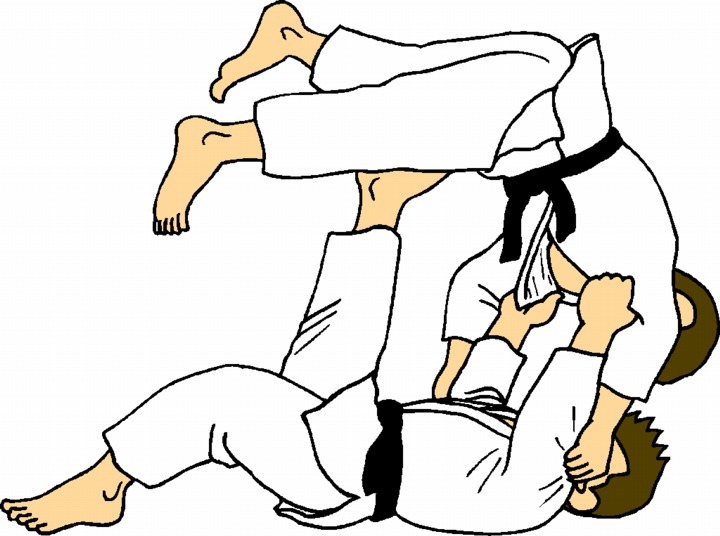 Planning / Information / InscriptionL'association « Saint Pargoire Judo » est heureusede vous informer de la reprise des cours.Cette année sportive débutera le mardi 11 septembre 2018.Vous souhaitez découvrir le Judo ?Nous vous proposons 2 cours d’essais Les dossiers d'inscription sont téléchargeables sur le site stpargoirejudo.clubeo.com oude venir directement les retirer durant les cours de JudoOuLe Samedi 8 septembre de 10H à 18Hà la salle polyvalente Camp de la CousseOn vous attend nombreux !!!!!!!!!!TARIFS ANNUEL  (licence comprise)		Renseignements :Baby judo 150 €	Mini poussins 165 €					Site internet :Poussins / Benjamins / Cadets  215 € 		stpargoirejudo.clubeo.com	Seniors 165€ pour 1H ou 215€ pour 2H	 	Mail:-20 € 2ème enfant					stpargoire.judo@gmail.com-10 € 3ème enfant etc...	Facilité de paiement en 3 fois			TEL : 06.17.96.03.44	Planning définitif fin septembre, une fois les inscriptions clos. Merci….		MARDIJEUDIVENDREDIA partir de17H45 (1h)Poussin (2009-2010)17H45 (45 min)Baby judo(2013-2014-2015)17H45 (1h)Mini-poussin(2011-2012)A partir de18H45 (1h)Benjamin / Cadet(2000 à 2008)18H30 (1h)Poussin(2009-2010)18H45 (1h)Benjamin / Cadet(2000 à 2008)A partir de19H45 (1h)               JUJITSUcombat adulte19H45 (1h)               JUJITSUcombat adulte